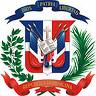 República DominicanaMinisterio de Hacienda DIRECCION GENERAL DE CONTRATACIONES PÚBLICASESTADÍSTICA OFICINA ACCESO A LA INFORMACIÓN PÚBLICA (OAI)                                              JULIO / 2015   TOTAL DE SOLICITUDES 9Solicitudes Atendidas por Temas, Asuntos, Interés del SolicitantesCantidadBase Legal 7Consultas2Condición OcupacionalCantidadEnc. De Compras 1Mensajero2Presidente Ejecutivo2Estudiante2Ingeniero1Enc. Administrativa1Edad CorrespondienteCantidadEntre 15-241Entre 25 a 34 años4Entre 35 a 44 años2Entre 45 a 54 años155 a 80                1Medio de Recepción de la SolicitudCantidadPersonal9Email0